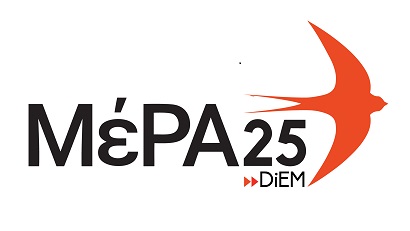 									Αθήνα, 19 Ιουλίου 2019ΑνακοίνωσηΑπό θαύμα σήμερα δεν θρηνήσαμε θύματα από την κατάρρευση του ιστορικού «Ταινιόδρομου» στην πύλη Ε1 στη θέση Κράκαρη στον Πειραιά, λόγω του σεισμού που σημειώθηκε στο λεκανοπέδιο. Ζώντας σε μια σεισμογενή χώρα, ένας σεισμός έντασης 5.1 της κλίμακας Ρίχτερ δεν θα έπρεπε να έχει προκαλέσει τόσα προβλήματα. Όμως η διαχρονικά ελλιπής προετοιμασία των κυβερνήσεων που συνεχίζεται και σήμερα οδήγησε στην πτώση ενός αφύλακτου κτιρίου που αν και είχε κριθεί διατηρητέο ποτέ δεν πάρθηκε καμία πρωτοβουλία αναστήλωσης του ενώ, μάλιστα, καθημερινά από το σημείο περνούν πολίτες, τουρίστες, εργαζόμενοι. Όταν μάλιστα όταν ένα τόσο σημαντικό μνημείο για τον Πειραιά αφέθηκε στην τύχη του και την απόλυτη ευθύνη του ιδιωτικοποιημένου ΟΛΠ, καλούμαστε όλοι να αναλογιστούμε αν έχουμε φτάσει στο σημείο να ξεπουλάμε ακόμα και την ιστορία μας στο όνομα των «επενδύσεων» και αν θα παραμείνουμε θεατές τέτοιων επεισοδίων, μένοντας ορισμένοι μάλιστα να κατηγορούν φυσικά φαινόμενα όπως σεισμούς, φωτιές, βροχές. Φωτεινή ΜπακαδήμαΒουλευτής Β’ Πειραιά ΜέΡΑ25